СКАЗОЧНЫЕ СПОСОБЫ, ПОМОГАЮЩИЕ НАУЧИТЬ ДЕТЕЙ ИГРАТЬ САМОСТОЯТЕЛЬНО

 Если мы устанавливаем рамки игры (“Не выноси игрушки в прихожую!”, “Сначала поешь, а потом играй!”), ребенок начинает бояться, что стоит прерваться, отойти на два шага самому или отпустить взрослого – игра разрушится. Поэтому важно ему показать, что все дела можно выполнять, продолжая игру. Ведь и в игре вам нужно подкрепиться, сходить на охоту (если подключить воображение, магазин очень похож на джунгли), искупаться в озере. Почему бы это не делать по-настоящему и с пользой?

 Домашние дела совсем не мешают игре. Например, сообщите ребенку, что грязная посуда – это детали ракеты, которые нужно подготовить к монтажу. А сортируемое и закладываемое в стиральную машину белье – горючее. После этого еще можно очистить космодром от пыли. И тогда уже лететь вместе на другую планету.

 Вместо “поиграй сам” можно выдумать сотни игровых поводов отлучиться: “Копай нору, а я пойду за дичью”, “Ты строй, а я поеду за материалами”, “Накорми детей, а я схожу в магазин”.

 Иногда ребенку проще не отпускать родителя, а уйти самому. Так что отправляйте его исследовать новую планету, искать место для постройки жилища, добывать полезные ископаемые и просто погулять на воле.

 Если повезет, вам достанется роль отсутствующего героя. И тогда вы спокойно можете заниматься своими делами, изображая одновременно “папу-на-работе” или “мышку, которую позовут последней”. Понимаю, что для некоторых родителей это звучит фантастично. Но практически в любой игре можно придумать персонажа, который не показывается до поры до времени. Важно только выйти потом “на сцену” по первому зову ребенка, иначе больше вам такой роли не доверят.

 Если игры вам надоели, делайте все как обычно. И ребенку скажите, что у вас нормальный распорядок: еда, прогулка, уборка и так далее. С тем лишь отличием, что вы семья медведей (зайцев, автомобилей, королей, инопланетян, бакуганов…). Конечно, обращаться к друг другу придется по-новому, молоко называть бензином, может быть корону носить. Но в общем-то затраты сил минимальные, а игра получится настоящей.

 Ребенку важно оставаться на связи со взрослым? Смастерите ему телефон или межгалактическое переговорное устройство, пусть звонит время от времени.

 Срочное дело или желание отдохнуть тоже можно объяснить игровыми 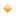 мотивами. Например, сказать, что кончился бензин и прилечь отдохнуть на диван. Сообщить, что нужно провести секретные шпионские переговоры и пойти сделать важный звонок. Сослаться на аварию в первом отсеке и побежать мешать суп на кухню.

 Используйте не только настоящие предметы, но и воображаемый реквизит. Слова и фантазия обеспечат вас всем необходимым и вы в любой момент сможете предложить ребенку поклевать зернышки с открытой пустой ладони, угостить его пирожком, отдать невидимый мешок с сокровищами, скрыться в воображаемом домике от воображаемых зверей.

 Если ваши первые попытки отлучиться будут успешными, не испортят игру, а сделают ее лучше, потом ребенок и сам будет придумывать подобные задания и поручения.

⠀
